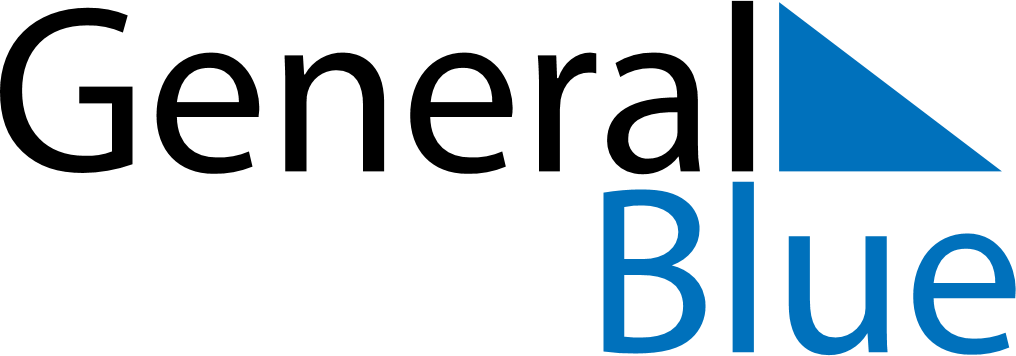 June 2019June 2019June 2019AnguillaAnguillaMONTUEWEDTHUFRISATSUN123456789Pentecost10111213141516Whit Monday
Celebration of the Birthday of Her Majesty the Queen1718192021222324252627282930